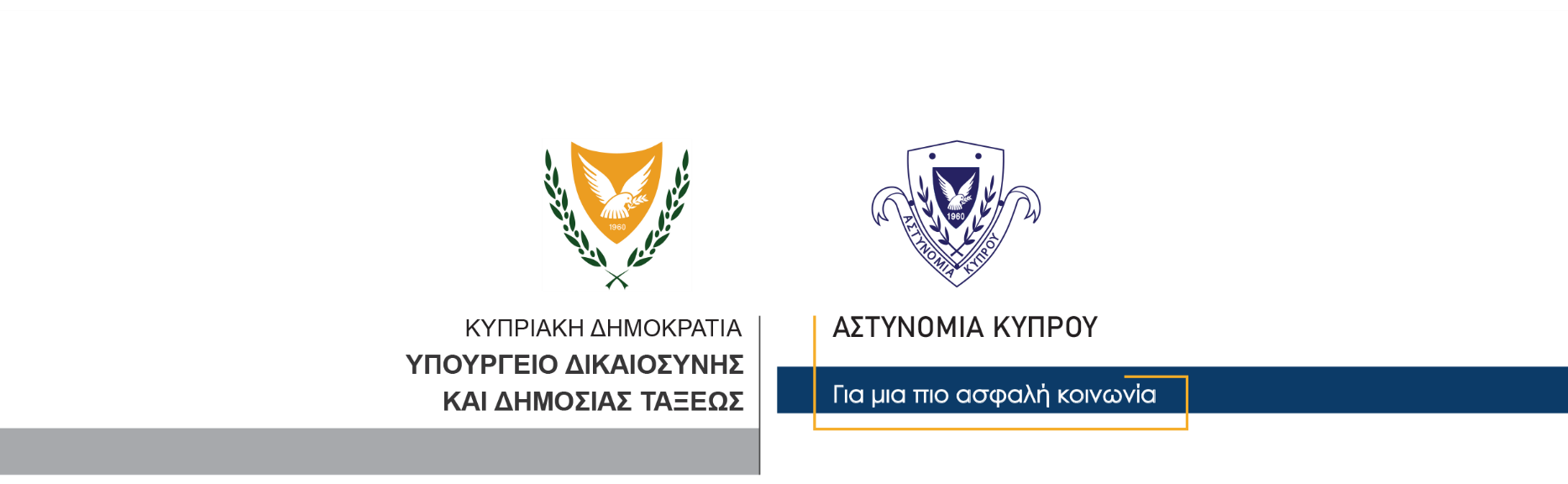 16 Αυγούστου, 2021                                                     Δελτίο Τύπου 5Υπό τετραήμερη κράτηση τα δύο μέλη της ΑστυνομίαςΔύο μέλη της Αστυνομίας τα οποία είχαν συλληφθεί για διευκόλυνση των ανακρίσεων σχετικά με διερευνώμενη υπόθεση αποστολής απειλητικών και προσβλητικών μηνυμάτων, οδηγήθηκαν σήμερα ενώπιον του Επαρχιακού Δικαστηρίου Πάφου το οποίο εξέδωσε διατάγματα τετραήμερης κράτησης τους. Το χθεσινό Δελτίο Τύπου 2 είναι σχετικό. Να σημειωθεί ότι, οι πιο πάνω, μετά από σχετικές οδηγίες του Αρχηγού Αστυνομίας, έχουν τεθεί από χθες σε διαθεσιμότητα. Το ΤΑΕ Πάφου συνεχίζει τις εξετάσεις. Κλάδος ΕπικοινωνίαςΥποδιεύθυνση Επικοινωνίας Δημοσίων Σχέσεων & Κοινωνικής Ευθύνης